Staff and Educational Development Association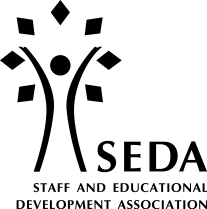 Executive Committee Nominations 2022Nomination StatementsThe following posts are available: members without portfolio (5).The following nominations have been received:Members without portfolioTwo nominations received:Rachel ChallenWillie McGuireAn election will therefore not be necessary.Name of Nominee: Rachel Challen (SFSEDA, PFHEA) - Individual member Institution: Nottingham Trent UniversityI would like to stand for election to the Executive Committee as member without portfolio Nominee’s supporting statement:I am a Learning, Teaching and Staff Development Manager in the School of Arts and Humanities at Nottingham Trent University. I strategically lead on digital pedagogy, scholarship and Athena SWAN within the School. I have been supporting staff to enhance their curriculum for nearly 20 years, leading educational change in both academic and professional support departments, such as digital, personalisation and assessment practices, in both HE and FE institutions.SEDA has always been a place where anyone can contribute to topics, in a number of ways but always in a safe and collegiate space. Although I have been on the fringes for a few years, the value in this community has always been obvious - a community that is direct, honest and supportive. Having recently been awarded my SFSEDA, I felt this even more through the support, mentoring and discussions that happened through the process of writing my application. I really want to make sure I can pay this commitment to my development forward to others starting out on the same route.I would be honoured if I were to be elected to the committee as member without portfolio and would bring enthusiasm and commitment with clear site on the aims of SEDA and its community.Signature of nominee**:	Proposed by:		Dr Victoria Wilson-Crane					(individual member)Institution: 		Kaplan International PathwaysSignature**:		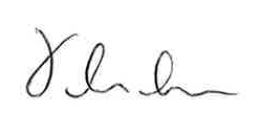 Seconded by:		Dr Clare Power SFSEDA (PFHEA)				(individual member)Institution:			University of BathSignature**:			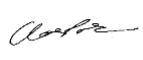 Name of Nominee: Willie McGuire					(individual member)Institution: University of GlasgowI would like to stand for election to the Executive Committee as member without portfolio Nominee’s supporting statement:I have been an innovator in academic development for 36 years as a Senior Lecturer, PFHEA and SFSEDA. Awarded Teaching Excellence recognition twice by Glasgow University, I was also nominated in four separate categories for Student-Led Teaching Awards.I am deeply committed to supporting colleagues to realise their full potential and have done so institutionally, nationally, and internationally as: a Head of Subject; an advocate for Advance HE fellowships and as an author of three textbooks on SoLT for the Institute for Learning in Higher Education (LiHE).I continue to develop as an individual and as a curriculum architect within the School of Education in the University of Glasgow. Most recently, for example, my CPD resource (which emerged from a joint student-staff collaboration on one of my MEd programmes) to support colleagues to develop their feedback literacy was added to the National Teaching Repository.Consequently, I believe that my specific contributions to the Executive would lie in staff-student partnerships. I would also relish the challenge of developing member engagement with SEDA by showcasing the excellent work being done by members and by developing easy-to-follow templates that would allow others to duplicate (and enhance) existing good practice inter-institutionally, nationally, and internationally.Signature of nominee**: Willie McGuireProposed by:	Mrs Kathryn Botham						(individual member)Institution: Burnley College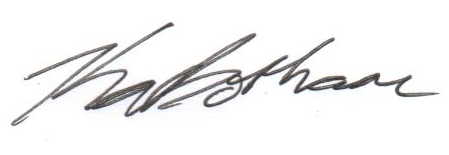 Signature**: KA BothamSeconded by: Professor Sally Brown							(individual member)Institution: Professor Emerita Leeds Beckett UniversitySignature**: To follow.